Second Dimension – Christianity ExperiencedSegment 1 – “Journey Markers”                                                                                                                                                                    Progressive Bible Concepts - #9                                                                                                                                  “Walking with God”First Concepts: Concept 1 – Loving GodConcept 2 – Seeking God FirstConcept 3 – Creating Space for GodConcept 4 – Creating Space for God - Jesus Example Concept 5 – Pleasing God Concept 6 – Knowing GodConcept 7 – Trusting GodConcept 8 – Developing Trust in God – Abraham’s LifeConcept 9 – Walking with GodLife Journey Reminders: God is forming in you a n____ y____! Being a Christian means having the l______ of God in your soul!C____________________ your relationship with God allows His life to flow within you in a still greater way!Relational closeness  and p______________ requires  trust.Our trust in God is the point where our relationship with God most often b__________ d______.Nevertheless, God is t____________________.Loving, seeking, obeying, and knowing God leads to t____________ God. Life Journey Marker: Loving, seeking, obeying, knowing, and trusting all come t______________ to shape our “w______ w______ G____.”  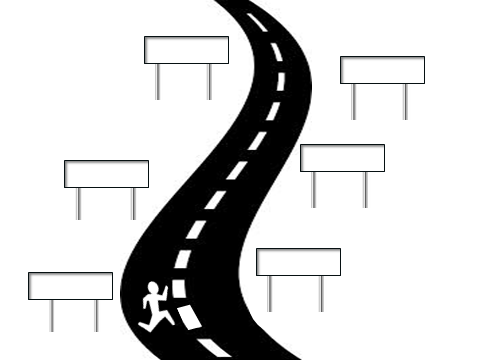 Life Journey Markers: Jesus our Immanuel – “God w______ us”Jesus Invitation – “Take my yoke upon you and learn of me, for I am g__________ and humble in heart…for my yoke is easy and my load is light.” Matt 11:29, 30Yoke – a c____________ of any two things togetherAbraham – The Friend of God “Did You not, O our God, drive out the inhabitants of this land before Your people Israel and give it to the descendants of Abraham Your f__________ f____________?”                               II Chron 20:7“But you, Israel, My servant, Jacob whom I have chosen,
Descendant of Abraham My f__________.” Isaiah 41:8 “…and the Scripture was fulfilled which says, “And Abraham believed God, and it was reckoned to him as righteousness,” and he was called the f_______ of God.” James 2:23Walking with God – Core Scriptures: It was said of two men in the Bible that they walked with God.Genesis 5:22 – E________ walked with God Genesis 6:9 – N______ was a righteous man, blameless in His time; he walked with God.” Walking with God – basic clarification:Walk:Stepping forward, p______________, journeyWith:T______________________, keeping company, besideGod:The i______________, u______________ p____________ being who is our Creator and Savior, King and JudgeFundamental Aspects of Walking with God B________________ to our Father:I John 3:2 – “Behold now we are c______________ of God”Isaiah 43:1 – “You are m______”John 10:3 – “He calls His sheep by n______…” “I k______ my own and My own know Me” v14“No one will s__________ them out of my hand. “v28“We have to b__________ to God to walk with God.”  A________________ of Our Father – God-consciousness        	                                                                “P__________________ the presence of God.”“Lo, I am with you a__________.” Matt 28:20 “Cease striving and k______ that I am God; Psalm 46:10a“God is in this place and I did not k______ it.” Gen 28:16“We must be a________ of God to walk with God.”F______________ for our Father:Psalm 37:4 – “D____________ yourself in the Lord.”Job 22:26 – “Then you will delight in the Almighty, and l______ your face to God.”God is our s________ s______!“We must d____________ in God to walk with God.”H______________ our Father:Psalm 40:8 – “I delight to do thy w______, Thy law is within my heart.”I Sam 2:30 – “I will h________ him, who honors Me.”“We must honor Him, if we are to walk with Him.”C__________________ in our FatherPsalm 46:1 – “God is our r__________ and strength, a very present help in trouble.”Deuteronomy 33:27 – “The eternal God is a d______________ place and underneath are the everlasting arms.”Numbers 23:19 –“God is not a man, that He should lie,
Nor a son of man, that He should repent; Has He said, and will He not do it? Or has He spoken, and will He not make it g______?”Psalm 25:1-3 – “To You, O Lord, I lift up my soul. O my God, in You I trust, Do not let me be a____________; Do not let my enemies exult over me.”“We must be c________________ in God if we are to walk with God.”C__________________ to our Father:II Peter 1:4 – “P________________ of divine nature”Rom 8:29 – “For those whom He foreknew, He also predestined to become c________________ to the image of His Son, so that He would be the firstborn among many brethren;”I John 3:2 – “When He appears, we shall be l______ Him”“To walk with God we must be willing to be c________________ to God and part 	company with anything that is not in harmony with our walk with God.”Courage through our Father:Deut 30: 15,16 – “See I have set before you life and prosperity in that I command you to walk in His ways.“We must be c__________________ to follow Him when and where He leads us into challenging and confrontational situations.”Fundamental Aspects of Walking with GodWe have to b__________ to God to walk with God.We must be a__________ of God to walk with God.We must d____________ in God to walk with God.We must h________ Him to walk with Him.We must be c________________ in God if we are to walk with God.To walk with God we must be willing to be c________________ to God and part company with anything that is not in harmony with our walk with God.”We must be c__________________ to follow Him when and where he leads into challenging and confrontational situations.ObservationsOur walk with God is just that – a walk, not a r____ (not in a hurry).Walking with God implies g__________ and movement (not static). Conclusion: The reward for walking with God:Genesis 5:24 – “He was not, for God t______ him.” Heb 11:5 – “He was p______________ to God.”Col 2:6 – “As you therefore have r______________ Christ Jesus the Lord, so w______ in Him.”  Discussion Questions:   How would you clarify in your own words what it means to “walk with God”? Why do you think it is said of so few people in the bible that they “walked with God?” What is your greatest challenge/opportunity to grow in your walk with God?It is said in the bible that Enoch “walked with God” and that God took him home. Why do you think that God took Enoch straight to heaven, bypassing the death experience?Concept 8  “Loving, seeking, obeying, knowing, and trusting God all come t__________________ to shape our w______ with G____.”Next Week: Concept 10“Faithfulness with God”